  LES AGORAS DE L’APHG EN LORRAINE   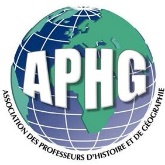 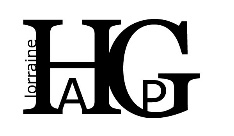                 « La Lorraine, un territoire de fronts et de frontières » 23 - 26 OCTOBRE 2019Inscriptions ouvertes aux adhérents, aux sympathisants et aux amis de l’APHGLes frais d’inscription sont de 60 euros à quoi peuvent s’ajouter facultativement 30 euros pour la participation au repas de gala et 7 euros pour la participation à la soirée cinémaLa présentation détaillée des conférences, ateliers, tables rondes, sorties et autres activités proposées est consultable sur notre site agoras2019.frMercredi 23 octobre 2019 A) Accueil des participants 14h – 17h30 Centre d’Affaires Régus, Gare de Nancy, rue CrampelB) Séance inaugurale (ouverte au grand public)18hGrands salons de l’Hôtel de Ville de Nancy, place Stanislas1) Présentation de l’UniGR-Center of Border Studies (réseau reliant les Universités de Liège, de Luxembourg, de Kaiserslautern, de la Sarre, de Trèves et de Lorraine sur la thématique des espaces transfrontaliers)  2) Conférence de Jacques Lévy : Géographies éthiques (spatialités, espaces, justice)Jeudi 24 octobre 2019A) Grandes excursions au départ de Nancy (réservées aux participants)Départ 8h30 / 9h      Retour : 17h30 / 18hVœux obligatoires : numérotez par ordre de préférence, en rouge, de 1 à 6, à côté de leur code (GE1, GE2...) les six grandes excursions proposées. Les premiers inscrits seront les premiers servis.GE1 : Colombey-les-deux Eglises, entre histoire et mémoire du gaullisme (Pozzi)GE2 : Domrémy et Sion, territoires lorrains du nationalisme français (Guyon / Paquin)GE3 : Les Eparges et Verdun, territoires d’affrontements meurtriers (Czubak)GE4 : Les trois frontières : France, Belgique, Luxembourg (Grandmontagne / Hamez)GE5 : La frontière franco-sarroise (Dörrenbächer)GE6 : La guerre de montagne sur le front des Vosges : l’exemple du Hartmannswillerkopf (Hensel) B) Repas de gala (réservé aux participants)20hGrands salons de l’Hôtel de Ville de NancyMenu lorrain : le détail du menu est consultable sur notre site agoras2019.frÀ noter : Le nombre de places étant limité, seules les 200 premières inscriptions seront retenues.Cerclez en rouge votre choix :Je participerai au repas de gala (30 euros par personne)                    Je ne participerai pas au repas de galaVendredi 25 octobre 2019Important : Si vous souhaitez faire une sortie urbaine sur l’une des demi-journées du vendredi, ou sur les deux demi-journées, vous devez numérotez en rouge de 1 à 5 à côté de leur nom de code (SUN1, par exemple) chacune des sorties en fonction de vos préférences. Pour des raisons d’équilibre et de commodité, seules les 100 premières demandes seront retenues dans leur ordre d’arrivée. Il est donc obligatoire pour tous les participants de choisir également des conférences et des ateliers sur l’ensemble de la journée.Si vous ne souhaitez pas faire de sortie urbaine, passez directement au B.A) Sorties urbaines (réservées aux participants)De 8h30 à 11h30 dans NancySUN1 : Nancy Métropole (Schaming)COMPLETSUN2 : Nancy ducal (Jalabert)COMPLETSUN3 : Nancy contre-réforme (Thévenin)SUN4 : Nancy Art Nouveau (Harbonville)COMPLETSUN5 : Nancy ville frontière 1871 – 1918 (Chiffre/Mathis)De 14h30 à 17h30 dans MetzSUM1 : Metz Métropole (Bouvet)COMPLETSUM2 : Metz antique (Vipard)SUM3 : Metz médiéval (P-E Wagner, Didiot, Heber-Suffrin)COMPLETSUM4 : Metz allemand 1871-1918 (Sébastien Wagner)COMPLETSUM5 : Metz résistant 1940-1944 (Hoff)B) Conférences (ouvertes au grand public)Centre des congrès Robert Schuman de MetzVœux obligatoires : Numérotez par ordre de préférence, en rouge, de 1 à 4, à côté de leur code, les conférences de chaque créneau horaire.10h – 10h45C1a : La frontière en Lorraine dans l’Antiquité  (Huntzinger)C3b : Frontières culturelles et cultures frontalières (Francfort)C1c : Réalités et représentations de la frontière dans le Nord-Est de la France (Hamez)C1d : SaarLorLux, une région d’économie intégrée ? Les restructurations économiques en Lorraine,           Sarre et Luxembourg (Döerrenbäecher)11h – 11h45C2a : La Lorraine, terre de frontières confessionnelles à l’époque moderne (Léonard)C2b : La répression nazie en Moselle annexée (Neveu)C2c : Analyse des représentations et stratégies géopolitiques pour la construction d’une Grande Région          transfrontalière Sarre-Lorraine-Luxembourg-Rhénanie-Palatinat-Wallonie (Auburtin)C2d : Pratiques transfrontalières de loisirs (Grandmontagne)14h30 – 15h15C3a : Le personnel politique lorrain (El Gammal)C1b : Vivre sur la frontière entre France et Lorraine au XVème siècle (Dauphant) C3c : Frontières et identités spatiales dans la Grande Région SaarLorLux (Wille)C3d : La désindustrialisation en Lorraine du fer et au Luxembourg,1963-2013  (Raggi)15h30 – 16h15C4a : Les frontières politiques lorraines (Jalabert)C4b : Frontières et gastronomie (Saillard)C4c : Reconvertir et planifier les friches industrielles à la frontière franco-luxembourgeoise          Alzette-Belval : enjeux de justice spatiale (Evrard)C4d : Frontières et décroissance territoriale (Morel-Doridat)C) Ateliers (réservés aux participants)Centre des congrès Robert Schuman de MetzVœux obligatoires : Numérotez par ordre de préférence, en rouge, de 1 à 4, à côté de leur code, les ateliers de chaque créneau horaire.12h – 12h50A1a : Les outils de travail de l’UniGR – CBS, glossaire et banque de ressources numériques (Wille)A1b : Le quartier de l’amphithéâtre de Metz et le centre Pompidou, un espace de services (George)A1c : Les fortifications de Metz (Didiot)A1d : Le comte Jean de Bertier (1877-1926), « praticien et réparateur » de frontières (Einrick)A1e : Verdun 1552-1914, la fabrique de la frontière (Durupt de Baleine)A1f : Passeurs et filières en Moselle pendant la Seconde Guerre mondiale (Petitdemange)A1g : Les lettres retrouvées de Louise Pikovsky, comment raconter la Shoah à travers un           webdocumentaire (Trouillard)A1h : Rome et ses frontières sous le Haut-Empire : Que représente le mur d’Hadrien ? (Desboscs)16h30 – 17h20A2a : Les places fortes de Vauban en Lorraine (Jalabert) A2b : Le système Séré de Rivières dans l’Est de la France (Montacié)A2c : Expulsions et transplantations en Moselle annexée pendant la seconde annexion (Neveu)A2d : Robert Schuman (1886-1963), un homme de frontières (Iung)A2e : Commerce et consommation dans les territoires transfrontaliers de la Grande Région           (Grandmontagne)A2f : Transmettre pédagogiquement la bataille de Verdun aux élèves du Primaire (Fournié)A2g : Enseigner l’histoire-géographie en classe d’Abibac (Einrick)A2h : L’archéologie en Moselle pendant la Première annexion : un patrimoine entre France et           Allemagne (Trapp)D) Réception à l’Hôtel de Ville de Metz (réservée aux participants) 18h E) Soirée cinéma (ouverte au grand public) 20h         Cinéma Klub« L’écume de toutes les frontières »En partenariat avec le festival du film italien de Villerupt qui s’ouvrira le même soir, sera projeté en présence de son réalisateur, Jean-Paul Menichetti, L’anniversaire de Thomas, film de 1982, dans lequel les auteurs racontent, par l’image et le témoignage, une histoire familiale vécue : celle de l’immigration italienne en Lorraine à l’époque des hauts fourneaux. Bande annonce du film visible sur notre site agoras2019.frDébat animé par Pascal Raggi.Cerclez en rouge votre choix :Je participerai à la soirée cinéma (7 euros par personne)        Je ne participerai pas à la soirée cinémaSamedi 26 octobre 2019Tables rondes (ouvertes au grand public)Centre des congrès Robert Schuman de MetzVœux obligatoires : Numérotez par ordre de préférence, en rouge, de 1 à 2, les tables rondes de chaque créneau horaire.8h45 – 10h05      TR1 : Table ronde des antiquisants (Pittia) organisée par la SoPHAU           La notion de frontière dans l’AntiquitéTR2 : Table ronde des médiévistes et des modernistes (Guyot-Bachy / Barralis)           Les projets Transscript (étude des transferts culturels entre les principautés de la Grande Région aux   derniers siècles du Moyen Âge) et Lodocat (étude des formes de christianisme développées dans les zones « de marge », et particulièrement dans l’espace lotharingien, du IXe au XVIIIe siècle).10h15 – 11h35 TR3 Table ronde des géographes (Hamez)         La frontière en GéographieTR4 Table ronde des contemporanéistes (El Gammal)     Les frontières en Europe XIXe-XXe siècle11h40 – 13hTR5 Table ronde du bureau national de l’APHG (Charbonnier) et conclusion des Agoras        L’enseignement de l’histoire pour l’Europe, une approche franco-allemandePour l’hébergement, sur Nancy et Metz, vous trouverez sur notre site agoras2019.fr les liens vous permettant d’obtenir toutes les informations nécessaires sur les hôtels disponibles.Bon à savoir : Metz et Nancy sont distantes de moins de 60 kms par l’autoroute et sont joignables en 30 minutes de gare à gare, le centre Schuman jouxtant la gare de Metz.Pour valider votre inscription, inscrivez vos coordonnées dans l’encadré suivant, détachez ces pages après les avoir soigneusement complétées (vous pouvez aussi les télécharger et les imprimer sur notre site agoras2019.fr). Renvoyez-les ensuite à l’adresse indiquée ci-dessous avec un chèque de 60 € (inscription simple), 67 € (inscription + soirée cinéma), 90 € (inscription + repas de gala) ou 97 euros (inscription + repas de gala + soirée cinéma) libellé à l’ordre de l’APHG Lorraine.Alain Streit,Trésorier de la Régionale de Lorraine91 C, avenue de Strasbourg54000 NancyAlain.streit@ac-nancy-metz.fr   06 79 32 88 48                                              AGORAS  2019                  XII èmes  Journées nationales de l’APHG en Lorraine                                     Mercredi 23 au samedi 26 octobre 2019Nom et  Prénom : …………………………………………………………………………………………Courriel :………………………………………………………………………………………………….Téléphone :……………………………… Régionale :…………………………………………………..Adresse postale : …………………………………………………………………………………………                                                                   INSCRIPTIONS